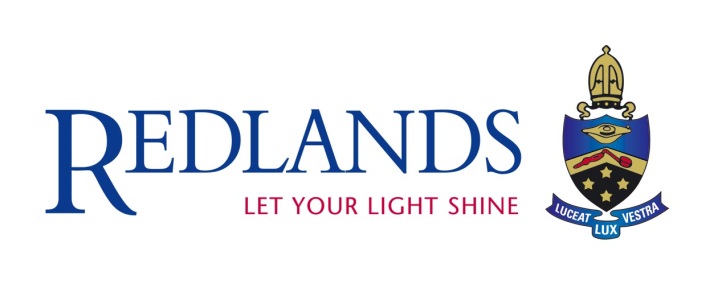 Ballet and Dance Scholarship Application Form             for entry to Year 7 2020Instructions:Complete an online application which includes a fee of $115 to be paid online for the ACER testing found on the Redlands website.  The ACER exam is set for Saturday 23 February 2019.Complete this Ballet and Dance Scholarship Application form and return to:The Registrar, Redlands, 272 Military Rd Cremorne NSW 2090. Ballet and Dance Applications close Monday 4 February 2019. Auditions will take place on Friday 8 February 2019 at 9.30am.Please read the scholarship conditions: http://www.redlands.nsw.edu.au/go/enrolments/scholarships Name:  	                 					Address 1: Date of Birth:  						Address 2:Year Group in 2019:                                           		Postcode:  		      City:  Current School:				                             State:            		      Country:Parent  No. 1   				         	          Parent No. 2					        Name:  	                                                                                   Name: Telephone: 				                         Telephone: Email: 							Email: Please attach to this application a brief resumé containing the following details:Name of Ballet/Dance School/(s) attended and years of attendanceStyles of Dance studied and duration of study in each styleList all examinations passed in all styles of Dance and include style of Dance, year of examination and result (eg RAD Pre-Elementary Ballet).Level of Classical Ballet currently being studiedList any other achievements relevant to your application (ie bursaries, scholarships, championship awards etc.)Other information which might assist the Interview Panel (ie references, co-curricular activities, clubs, sports)Please attach a recent photographCopy of student’s two most recent School Reports and NAPLAN test resultsA brief hand written note to the Scholarship Panel from the applicant telling them what ballet and dance means to your life, what you hope to achieve in dance during your time at Redlands and what career path you wish to follow after school (about 10-15 lines)Please attach a recent photograph of the applicant in an appropriate Ballet posePlease submit portfolios as loose leaf copies in an A4 plastic sleeve and not in foldersAudition Information: Friday 8 February 2019The audition for the 2020 Ballet and Dance Scholarship will be an open ballet class before a panel consisting of Redlands Ballet and Dance Academy teachers and an independent dance teacher. The Coordinator of the Redlands Ballet and Dance Academy will lead the audition. After the audition, selected candidates and parents will be contacted to attend an interview. Candidates Note:Arrive at Parkes Hall Studio at 9:15am for registration and warm-upWear neat practice clothes (no skirts), flat ballet shoes with elastics (no pointe shoes required)Open ballet class from 9.30am to 10.30amNo solos or costumes requiredParkes Hall StudioRedlandsMurdoch Street CampusCremorne 2090For further information, please contact the Ballet Office on:  9908 6461